How to load CSV file?We start with creating a CSV templateIn the template we detail the information that will be in the CSV file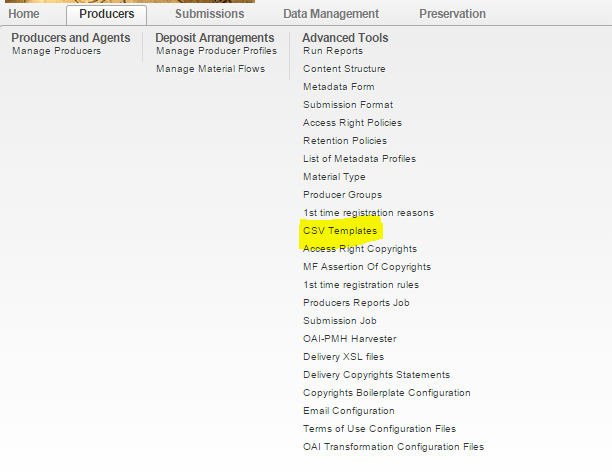 We'll create a content structure for the CSV table (we can add new or take an existing one)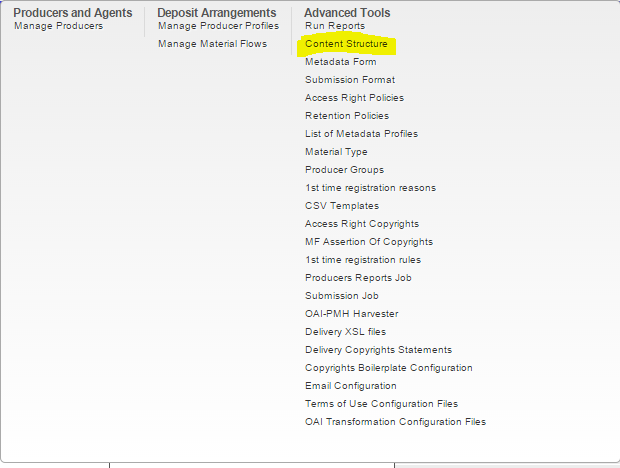 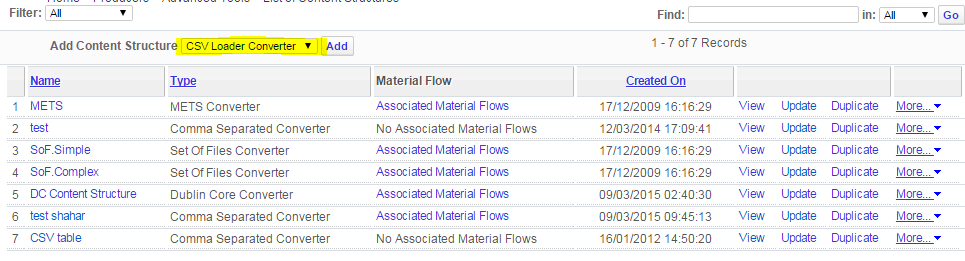 Choose the CSV template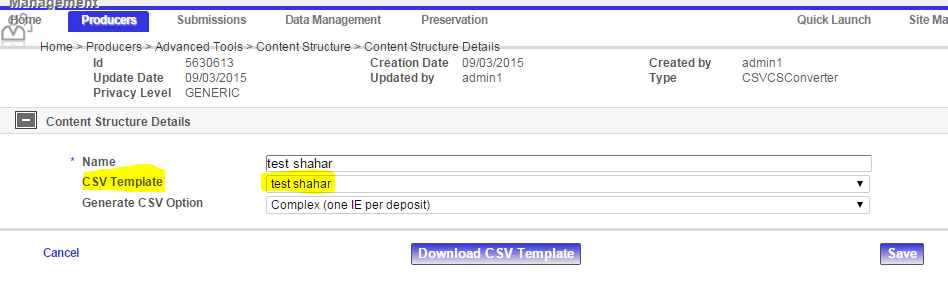 Now create material flow for the deposit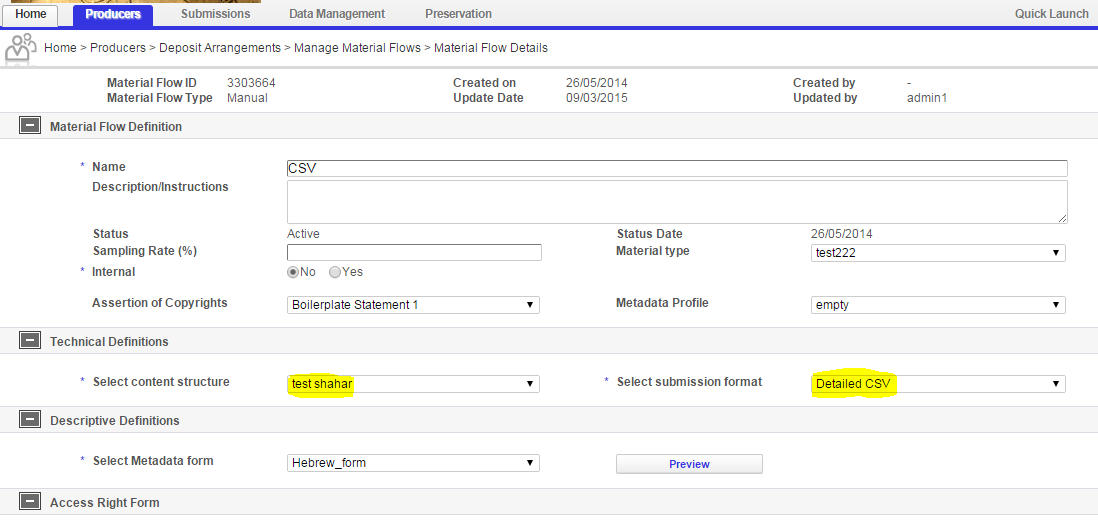 Select the content structure you created and a CSV submission formatWhen you deposit choose the material flow you created Zip the files you want to loadCreate the CSV file  (by editing an existing one or by download the CSV template from the content structure or by generate the file on the deposit step)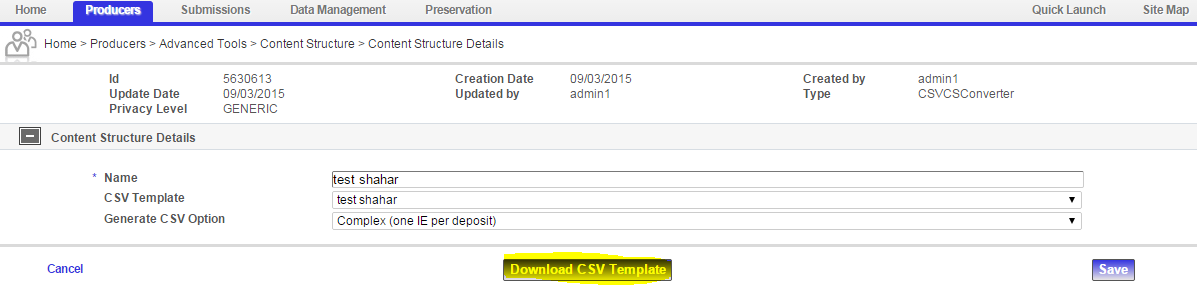 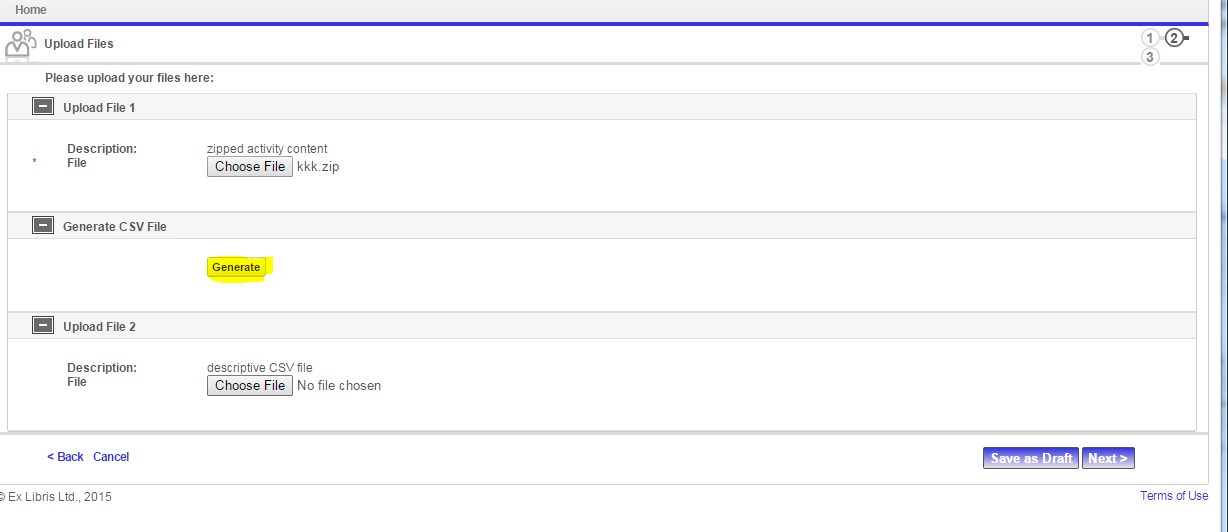 When depositing load the zipped content and the CSV file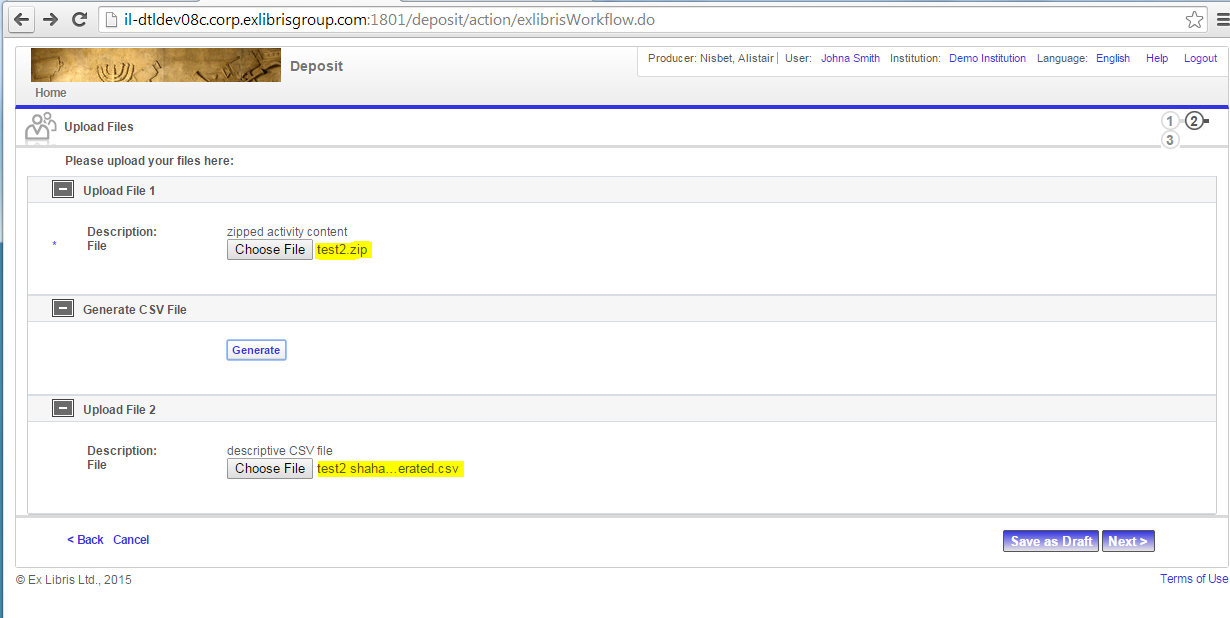 Important notes about the CSV file:Make sure the formats matchesFile original path is: '/'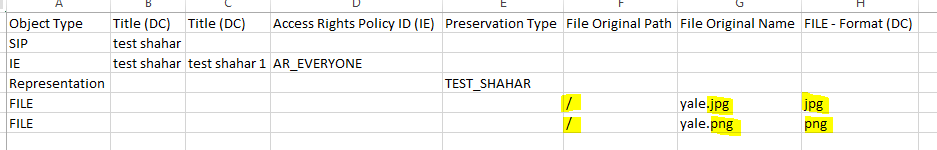 